INSTRUMEN PENGUKURAN VARIABEL Kepada YthBapak/Ibu Responden Kebun Limau MungkurDi-Medan	Puji syukur kita panjatkan kehadirat Allah SWT karena atas limpahan rahmat, hidayah dan taufik-Nya lah sehingga angket penelitian ini yang berjudul “Pengaruh Insentif Financial dan Iklim Organisasi Terhadap Loyalitas Karyawan Kebun Limau Mungkur PT. Perkebunan Nusantara II Tanjung Morawa” Sehubungan dengan hal tersebut, maka mohon kesediaan Bapak/Ibu untuk mengisi angket ini walaupun disadari bahwa kesibukan selalu menyertai aktivitas, tugas dan pekerjaan Bapak/Ibu. Dalam mengisi angket ini, mohon kesediannya untuk menjawab secara jujur dan objektif, serta tidak merasa ragu karena angket ini hanya untuk kebutuhan penelitian, yang tidak sama sekali dimaksudkan untuk memberi penilaian yang dapat merugikan karier Bapak/Ibu.	Atas kesediaan dan kerjasama yang baik ini kami ucapkan banyak terima kasih, semoga Allah SWT meridhoi kita semua, AamiinMedan, 06 Juli 2021Peneliti            Giska Putri AgustinaA. IDENTITAS RESPONDENNama (boleh tidak asli)            :	Umur                                        :	Golongan                                  :	Masa Kerja                               :	Pendidikan Terakhir                 :	B. PETUNJUK PENGISIANa. bacalah baik-baik setiap Pertanyaan/ pernyataan dalam angket ini sebelum menjawabnya.b. berilah jawaban dengan memberi tanda (√) pada kolom yang tersedia.	SS	= Sangat Setuju	S	= Setuju	KS	= Kurang Setuju		TS	= Tidak Setuju	STS	= Sangat Tidak Setujuc. bila ada sesuatu yang kurang jelas, mohon ditanyakan pada penelitiInsentif Financial (X1)Iklim Organisasi (X2)Loyalitas  (Y)Lampiran 1 : Uji Validitas dan ReliabilitasUji ValiditasInsentif Financial (X1)Iklim Organisasi (X2)Loyalitas Karyawan Uji ReliabilitasInsentif Financial X1Iklim Organisasi X2Loyalitas Karyawan Y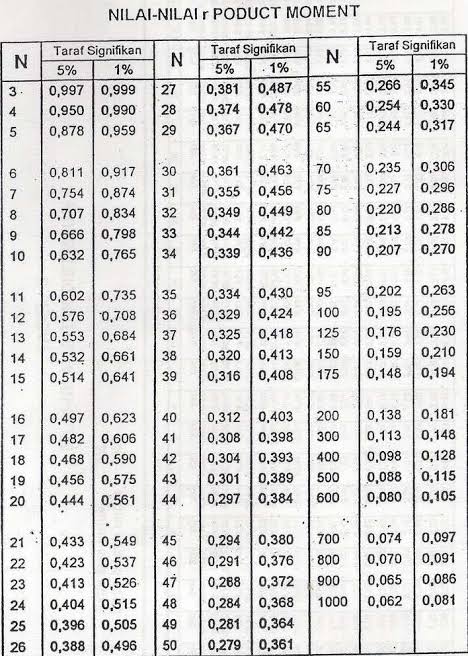 Sumber : Buku Metopel  (2021)NoPertanyaanSSSKSTSSTSPendidikanPendidikanPendidikanPendidikanPendidikanPendidikanPendidikan1Pemberian Insentif kepada karyawan sesuai dengan tingkat pendidikanPengalamanPengalamanPengalamanPengalamanPengalamanPengalamanPengalaman2Pemberian Insentif yang diberikan kepada karyawan sesuai dengan lama bekerja3Lama kerja karyawan mempengaruhi insentif yang diberikan4Pemberian insentif yang diberikan kepada karyawan sesuai dengan tingkat kinerja.Kemampuasn PerusahaanKemampuasn PerusahaanKemampuasn PerusahaanKemampuasn PerusahaanKemampuasn PerusahaanKemampuasn PerusahaanKemampuasn Perusahaan5Karyawan merasa adil terhadap insentif yang diberikan perusahaan6insentif yang diberikan perusahaan sudah cukup layakKeadaan EkonomiKeadaan EkonomiKeadaan EkonomiKeadaan EkonomiKeadaan EkonomiKeadaan EkonomiKeadaan Ekonomi7Perusahaan dalam memberikan insentif sesuai dengan keadaan/ biaya hidup suatu daerah8Insentif yang diberikan perusahaan cukup untuk memenuhi kebutuhan anda sehari-hariKondisi PekerjaanKondisi PekerjaanKondisi PekerjaanKondisi PekerjaanKondisi PekerjaanKondisi PekerjaanKondisi Pekerjaan9Pemberian insentif kepada karyawan sesuai dengan penempatan kerja.10Pemberian insentif kepada karyawan sesuai dengan beban kerja.NoPertanyaanSSSKSTSSTSTempat kerja dan peralatan yang mendukungTempat kerja dan peralatan yang mendukungTempat kerja dan peralatan yang mendukungTempat kerja dan peralatan yang mendukungTempat kerja dan peralatan yang mendukungTempat kerja dan peralatan yang mendukungTempat kerja dan peralatan yang mendukung1Saya bekerja pada ruang kerja yang nyaman2Fasilitas yang ada pada masing-masing bagian sudah cukup memadai3Lingkungan tempat saya kerja sangat mendukung dalam bekerjaHubungan atasan dengan bawahanHubungan atasan dengan bawahanHubungan atasan dengan bawahanHubungan atasan dengan bawahanHubungan atasan dengan bawahanHubungan atasan dengan bawahanHubungan atasan dengan bawahan4Tingkat kerja sama antara atasan dengan bawahan sangat baik sehingga memudahkan pelaksanaan pekerjaan5Tingkat ketegasan atasn dengan bawahan membuat seluruh bawahan taat pada aturan yang berlakuHubungan antara teman teman sesame kerjaHubungan antara teman teman sesame kerjaHubungan antara teman teman sesame kerjaHubungan antara teman teman sesame kerjaHubungan antara teman teman sesame kerjaHubungan antara teman teman sesame kerjaHubungan antara teman teman sesame kerja6Hubungan antara rekan kerja sudah terjalin dengan baik7Tingkat koordinasi sesame sudah terjalin dengan baikPembagian beban kerjaPembagian beban kerjaPembagian beban kerjaPembagian beban kerjaPembagian beban kerjaPembagian beban kerjaPembagian beban kerja8Pembagian tugas di tempat kerja saya suda sangat jelas, sehingga memudahkan saya untuk bekerjaSemangat kerjaSemangat kerjaSemangat kerjaSemangat kerjaSemangat kerjaSemangat kerjaSemangat kerja9Tingkat ketanggapan pimpinan dalam menangani masalah di lapangan sangat baik10pimpinan di tempat saya bekerja selalu memberi motivasi NoPernyataanSSSKSTSSTSKetaatan atau kepatuhanKetaatan atau kepatuhanKetaatan atau kepatuhanKetaatan atau kepatuhanKetaatan atau kepatuhanKetaatan atau kepatuhanKetaatan atau kepatuhan1Saya sanggup tidak melanggar peraturan yang telah ditentukan oleh perusahaan2Saya sering masuk kerja tepat waktu sesuai dengan peraturan perusahaan yang berlaku.Bertanggung jawabBertanggung jawabBertanggung jawabBertanggung jawabBertanggung jawabBertanggung jawabBertanggung jawab3Saya selalu menyelesaikan pekerjaan tepat waktu4Saya sering menyelesaikan pekerjaan  sesuai prosedur yang ditentukan  perusahaanpengabdianpengabdianpengabdianpengabdianpengabdianpengabdianpengabdian5Saya sering melaksanakan tugas yang diberikan oleh atasan saya6Saya bersedia menerima tugas untuk mempertahankan jalannya perusahaan7Saya berani mengaku salah apabila saya  melakukan kesalahan dalam bekerjakejujurankejujurankejujurankejujurankejujurankejujurankejujuran8Saya berani mengaku salah apabila saya melakukan kesalahan dalam bekerja9Saya melaksanakan tugas yang dibebankan kepada dengan sebaik baiknya walaupun tanpa pengawasan dari atasan10Saya senantiasa melaporkan hasil  pekerjaan saya kepada atasan yang  sebenar-benarnyaCorrelationsCorrelationsCorrelationsTOTALP1Pearson Correlation.519**P1Sig. (2-tailed).003P1N30P2Pearson Correlation.556**P2Sig. (2-tailed).001P2N30P3Pearson Correlation.590**P3Sig. (2-tailed).001P3N30P4Pearson Correlation.690**P4Sig. (2-tailed).000P4N30P5Pearson Correlation.509**P5Sig. (2-tailed).004P5N30P6Pearson Correlation.529**P6Sig. (2-tailed).003P6N30P7Pearson Correlation.513**P7Sig. (2-tailed).004P7N30P8Pearson Correlation.580**P8Sig. (2-tailed).001P8N30P9Pearson Correlation.582**P9Sig. (2-tailed).001P9N30P10Pearson Correlation.612**P10Sig. (2-tailed).000P10N30TOTALPearson Correlation1TOTALSig. (2-tailed)TOTALN30*. Correlation is significant at the 0.05 level (2-tailed).*. Correlation is significant at the 0.05 level (2-tailed).*. Correlation is significant at the 0.05 level (2-tailed).**. Correlation is significant at the 0.01 level (2-tailed).**. Correlation is significant at the 0.01 level (2-tailed).**. Correlation is significant at the 0.01 level (2-tailed).CorrelationsCorrelationsCorrelationsTOTALP1Pearson Correlation.583**P1Sig. (2-tailed).001P1N30P2Pearson Correlation.596**P2Sig. (2-tailed).001P2N30P3Pearson Correlation.564**P3Sig. (2-tailed).001P3N30P4Pearson Correlation.583**P4Sig. (2-tailed).001P4N30P5Pearson Correlation.582**P5Sig. (2-tailed).001P5N30P6Pearson Correlation.558**P6Sig. (2-tailed).001P6N30P7Pearson Correlation.553**P7Sig. (2-tailed).002P7N30P8Pearson Correlation.513**P8Sig. (2-tailed).004P8N30P9Pearson Correlation.596**P9Sig. (2-tailed).001P9N30P10Pearson Correlation.564**P10Sig. (2-tailed).001P10N30TOTALPearson Correlation1TOTALSig. (2-tailed)TOTALN30*. Correlation is significant at the 0.05 level (2-tailed).*. Correlation is significant at the 0.05 level (2-tailed).*. Correlation is significant at the 0.05 level (2-tailed).**. Correlation is significant at the 0.01 level (2-tailed).**. Correlation is significant at the 0.01 level (2-tailed).**. Correlation is significant at the 0.01 level (2-tailed).CorrelationsCorrelationsCorrelationsTOTALP1Pearson Correlation.549**P1Sig. (2-tailed).002P1N30P2Pearson Correlation.587**P2Sig. (2-tailed).001P2N30P3Pearson Correlation.631**P3Sig. (2-tailed).000P3N30P4Pearson Correlation.603**P4Sig. (2-tailed).000P4N30P5Pearson Correlation.533**P5Sig. (2-tailed).002P5N30P6Pearson Correlation.582**P6Sig. (2-tailed).001P6N30P7Pearson Correlation.554**P7Sig. (2-tailed).001P7N30P8Pearson Correlation.516**P8Sig. (2-tailed).004P8N30P9Pearson Correlation.567**P9Sig. (2-tailed).001P9N30P10Pearson Correlation.532**P10Sig. (2-tailed).003P10N30TOTALPearson Correlation1TOTALSig. (2-tailed)TOTALN30**. Correlation is significant at the 0.01 level (2-tailed).**. Correlation is significant at the 0.01 level (2-tailed).**. Correlation is significant at the 0.01 level (2-tailed).*. Correlation is significant at the 0.05 level (2-tailed).*. Correlation is significant at the 0.05 level (2-tailed).*. Correlation is significant at the 0.05 level (2-tailed).Reliability StatisticsReliability StatisticsCronbach's AlphaN of Items.74010Reliability StatisticsReliability StatisticsCronbach's AlphaN of Items.76810Reliability StatisticsReliability StatisticsCronbach's AlphaN of Items.75110